Алимова Эльвие НазимовнаУчитель химииМОУ «Вольновская школа»П.Вольное, Джанкойский районРеспублика КрымКонспект урока по химии в 8 классеТема: Физические и химические свойства солей. Применение.Цель: Систематизировать знания о физических химических свойствах солей, типах химических реакций, в которые могут вступать соли, условиях протекания реакций ионного обмена.Задачи:Образовательные:Познакомить учащихся с характеристикой химических свойств солей, с помощью уравнений реакции;Способствовать умению записывать уравнения реакций, отражающие химические свойства солей.3.познакомить учащихся с физическими свойствами солей.Воспитательные:Воспитание активности, аккуратности, умения работать в сотрудничестве с другими;Активизация внимательности, настойчивости, упорства в достижении поставленной цели, заинтересованности в получении знаний.Коррекционно–развивающие:Формировать речь;Развивать наблюдательность, умение делать выводы на основании химического эксперимента;Развивать практические навыки обращения с лабораторным оборудованием.Ход урока.I. Организационный момент.Проверка готовности учащихся к уроку. (Обращает внимание на дежурный звук)Учитель. Встаньте, хорошо слушайте. Здравствуйте!Дети. Здравствуйте.II. Проверка домашнего задания.Проверить химические термины.Назвать реакции и условия их протекания.III. Актуализация опорных знаний.Вопросы:Что называется химической реакцией?
Химическая реакция – это превращение одних веществ в другие.Какие типы химических реакций известны?
Реакции соединения, разложения, замещения и обмена.Дайте определение класса солей. (Обращает внимание на дежурный звук и поправляет детей)4.Вспомните правила составления формул и названий солей.Учитель: Соли – сложные неорганические соединения, состоящие из атомов металлов и кислотных остатков. Соли - самый распространенный, многочисленный и разнообразный по свойствам класс неорганических соединений. С некоторыми из них вы уже познакомились. В жизни вы постоянно встречаетесь с поваренной солью - NaCl, питьевой содой – NaHCO3, кальцинированной содой – Nа2CO3, мелом, известняком и мрамором – CaCO3 Сегодня мы познакомимся с «химическими свойствами солей».Учащиеся по вариантам выполняют задания:а) установите соответствие;б) логические ряды «Найди лишнее»;в) найдите ошибку.Вариант 1.Установите соответствие2.Логический ряд «Найди лишнее»:а) H2SO4, CaCO3, BaCl2, CaO;            б) Cu(OH)2, FeCl3, NaCl, AgNO3.    3. Проверь формулы солей по валентности, найди ошибку: KCl, BaSO4, NaРO4Вариант 2.1.Установите соответствие2.Логический ряд «Найди лишнее»:а) Li2SO4, KOH, Pb(NO3)2, CO;б) K2SO3, H3PO4, H2O, AgBr. 3. Проверь формулы солей по валентности, найди ошибку:Ba(NO3)2,  MgSO4,  AlCl2 .IV.Мотивация учебной деятельностиУчитель. Изучая химические свойства оксидов, кислот, оснований, мы можем сказать, с какими веществами реагируют соли. Всегда ли возможны эти реакции? В каких случаях реакция происходит необратимо? Следовательно, целью нашего урока является изучение физических и химических свойств солей.V. Изучение нового материала1.Физические свойства солейУчитель.  Соли относятся к веществам немолекулярного строения. Вспомните, какие свойства характерны для таких веществ. А теперь сравните свои ответы с данными опорного конспекта. Далее учащимся предлагается рассмотреть образцы солей, сделать общий вывод об их  физических свойствах.На демонстрационном столе образцы:мел (карбонат кальция)сода техническая (карбонат натрия)медный купорос (сульфат меди)поваренная соль (хлорид натрияСаСО3 – твердое вещество, белого цвета, нерастворимо в воде.Na2CO3 – твердое вещество, белого цвета, хорошо растворимо.CuSO4 – твердое вещество, синего цвета, хорошо растворимо.NaCl – твердое вещество, белого цвета, хорошо растворимо.Вывод: соли - твердые вещества, отличаются цветом, растворимостью в воде.2.Химичекие свойства солей.1. Взаимодействие с металлами. Каждый левее стоящий металл в ряду напряжений вытесняет последующий из раствора его соли.Fe+CuCI2=Cu+FeCI2- При каких условиях протекает эта реакция?
- Определите тип реакции.2. Взаимодействие со щелочами. В результате обязательно должно образоваться нерастворимое основание. А сейчас сами напишите реакцию и определите тип реакции.CuCI2+2NaOH=3. Взаимодействие с кислотами. Два случая, когда реакция идет до конца. Первый случай: получение нерастворимой кислоты – кремниевой.NaSiO3+2HNO3=(ребята записывают уравнение реакции и определяют тип реакции)Второй случай – соли карбонаты или сульфаты реагируют с растворами кислот. Результат – выделение газов CO2 или SO2K2CO3+2HCI=(ребята записывают уравнение реакции и определяют тип реакции)4. Взаимодействие растворимых солей между собой с образованием осадка. Рассмотрим алгоритм составления уравнения реакцийNaCI+AgNO3=ребята записывают уравнение реакции и определяют тип реакции)Общий вывод по теме: «Химические свойства солей»?Ученик читает: Соли способны взаимодействовать со щелочами, кислотами и другими солями.Учитель: Правильно и в результате этих взаимодействий выпадает осадок или выделяется газ. Итак, сегодня мы познакомились со свойствами солей. А знаете ли вы, что применение солей началось с незапамятных времен. Большинство солей широко используются в промышленности и в быту. Например, всем известно применение поваренной соли, т.е. хлорида натрия в быту. В промышленности он используется для получения гидроксида натрия, соды, хлора, натрия и т.д. Соли азотной и ортофосфорной кислот в основном являются минеральными удобрениями. Многие средства защиты растений от болезней, вредителей, некоторые лекарственные вещества тоже относятся к классу солей.VI.  Закрепление изученного материала.Беседа - назовите условия протекания реакции солей с металлами, почему для этой реакции не используют щелочные металлы?;- к какому типу относится реакция между солью и металлом?;- что необходимо знать о реакции солей с основаниями?;- при каких условиях протекает реакции между двумя солями, к какому типу реакций она относится, какие реакции называют реакциями обмена?;- каковы особенности протекания реакции солей с кислотами, к какому типу она относится?2. Работа в группах Группа №1Задание: допишите схемы реакций, составьте химические уравнения:а) HgSO4 + Mg б) SrSO3 + HBr в) CrSO4 + KOH Группа №2Задание: вместо точек вставьте формулы солей и преобразуйте схемы реакций в химические реакции:а) … + Mn  … + Cuб) …  + HI … + HNO3в)… + H2SO4  …+ CO2 + H2OГруппа №3Задание: напишите уравнения химических реакций, с помощью которых можно осуществить превращение:ZnCl2  ZnCO3ZnOZn(NO3)2Проверка заданий у доски, анализ ошибок.VII. Итог занятия.Какую тему изучали?Чем занимались на уроке?VIII. Рефлексия «Сигнальные карточки»Зеленая – «Мне было интересно»Синяя – «Я усвоил новую информацию»Желтая – «Мне было сложно»Красная – «Я ничего не понял»IX. Домашнее задание. 47, выполнить задание №1 на стр.164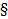 ФормулаНазвание1. CuSO42. Na2CO33. CaCl24. AgNO3а) карбонат натрияб) хлорид кальцияв) сульфат меди (II)г) нитрат серебраФормулаНазвание1. FeSO42. CaCO33. Na2SO44. BaCl2а) карбонат кальцияб) сульфат натрияв) хлорид бария г) сульфат железа (II)